Aires urbaines -CAPDoc. 1 - Image satellite de la France de nuit vue par le satellite Suomi NPP en 2012

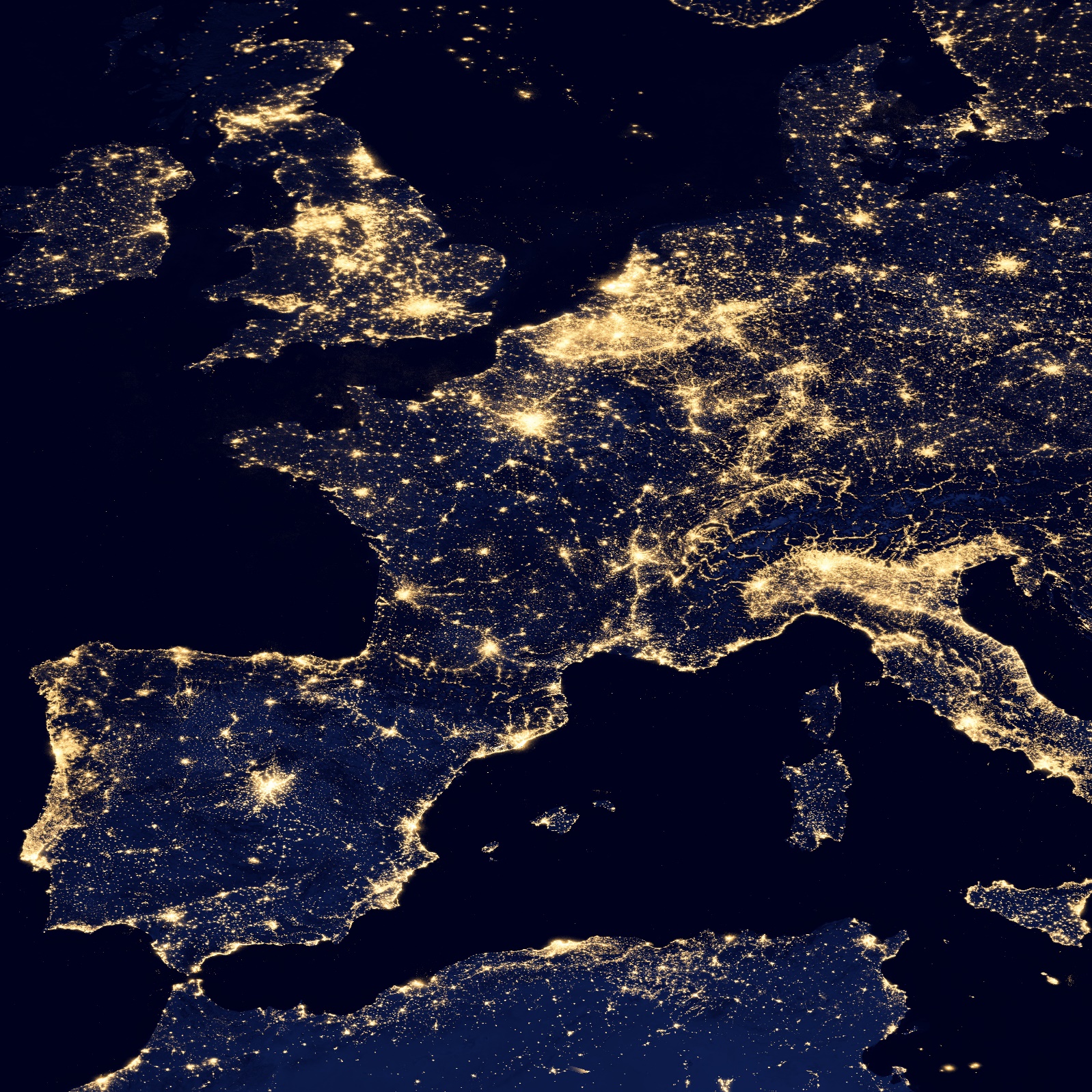 http://www.cartesfrance.fr/geographie/cartes-satellite/carte-france-nuit.html#ixzz6bgejEz7HDoc. 2 - Population des aires urbaines de plus de 100 000 habitants en 2013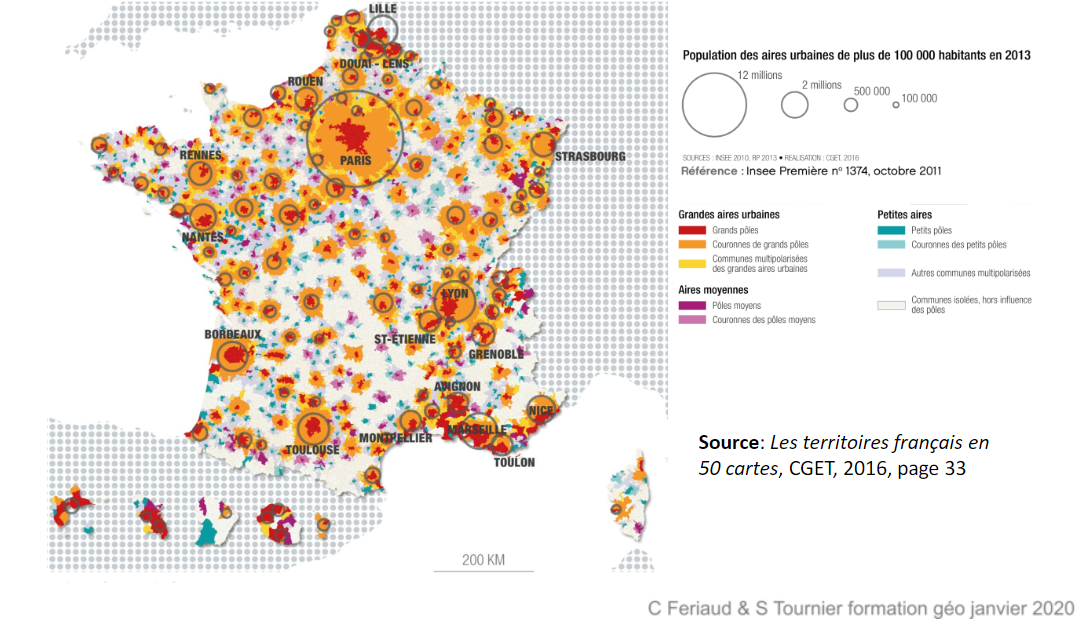 https://disciplines.ac-montpellier.fr/lp-lettres-histoire-geographie/ressources-en-geographieAires urbaines -CAPDoc. 3 - Evolution de la densité de population au sein des aires urbaines en 2016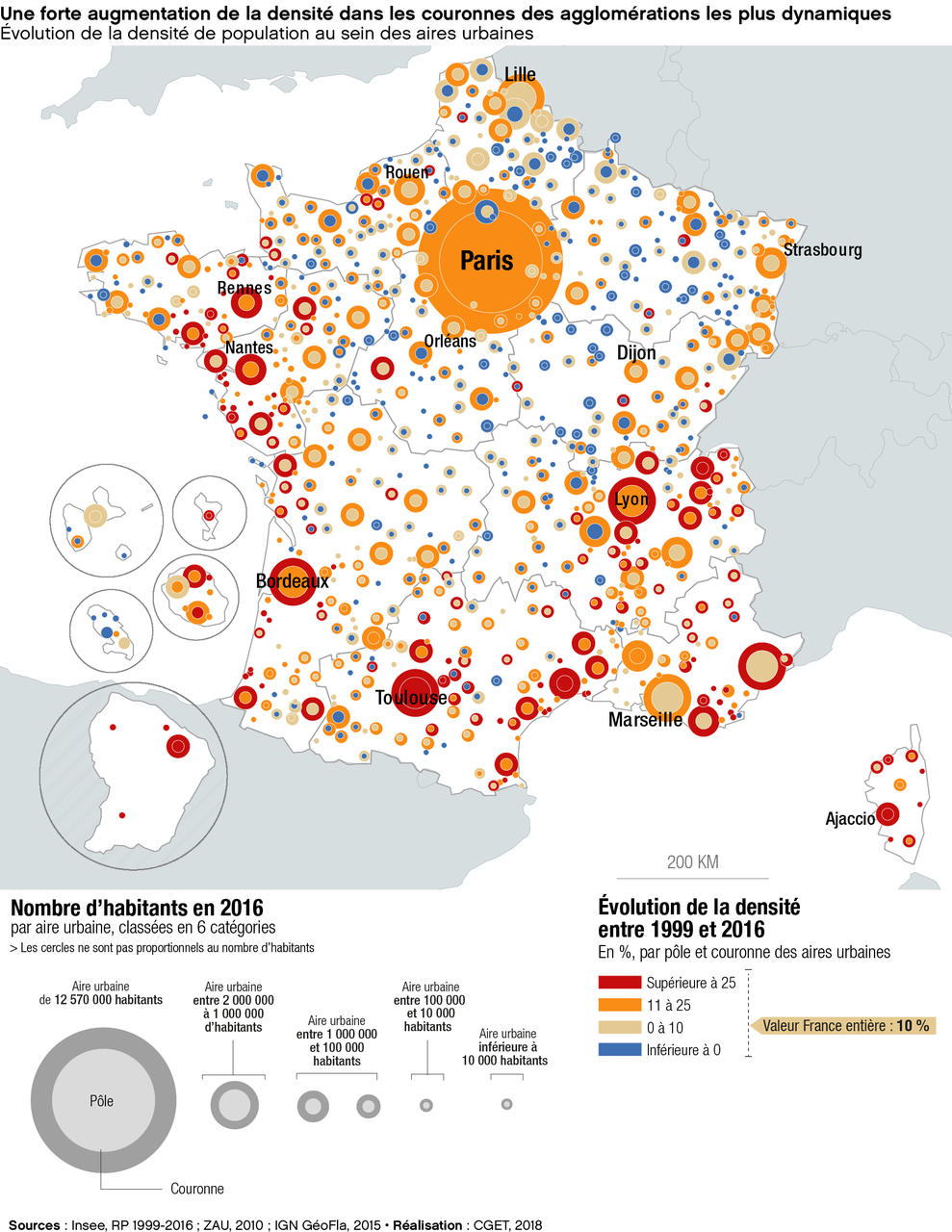 Source : cartothèque du commissariat général à l'Égalité des territoires (CGET) https://cartotheque.cget.gouv.fr/cartesAires urbaines -CAPDoc. 4 - Les aires urbaines en 2016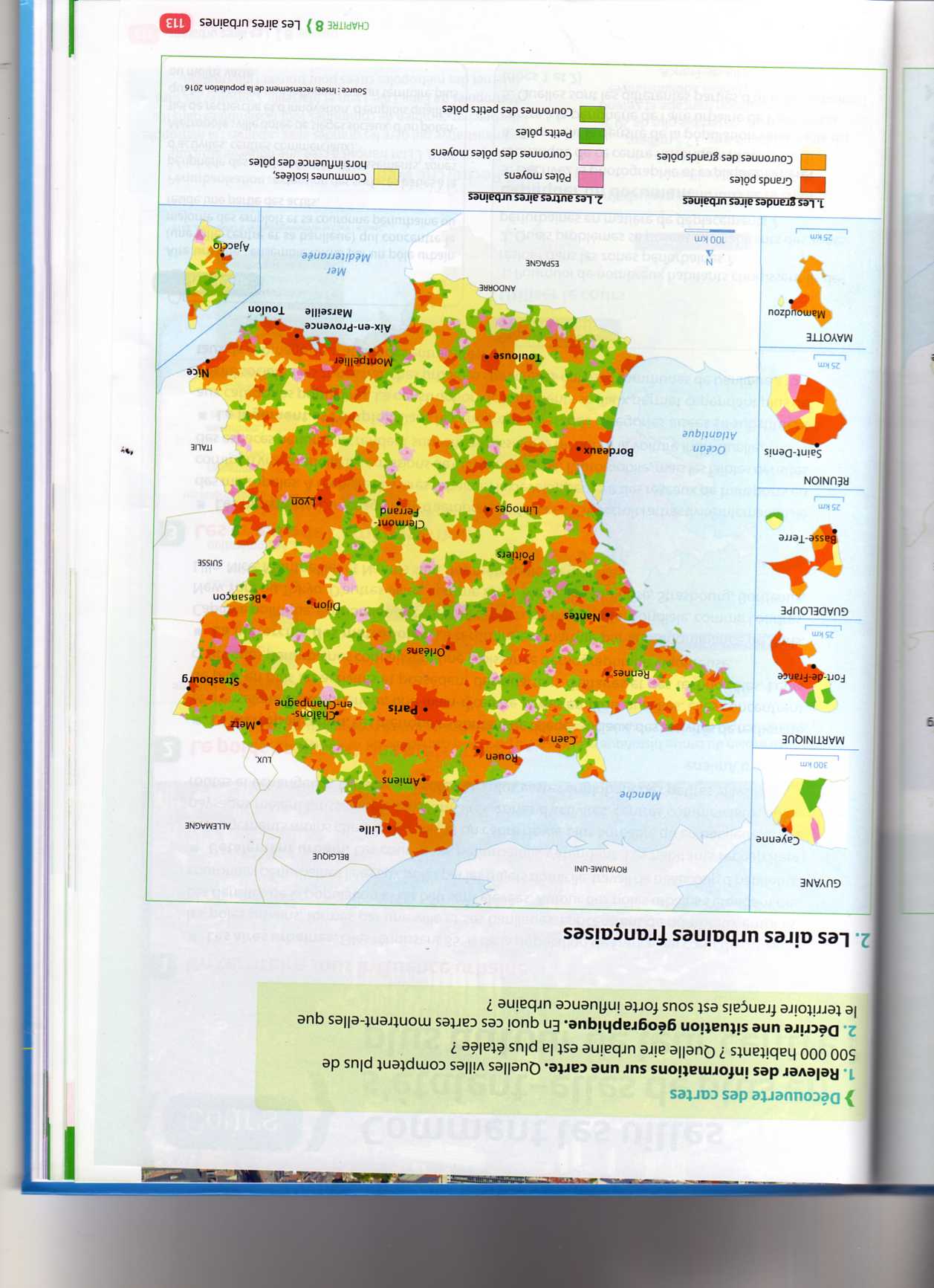 Doc. 5 - Schéma d’une aire urbaine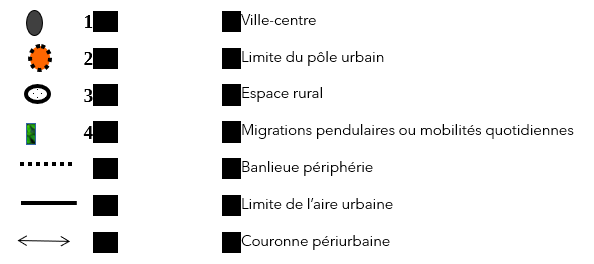 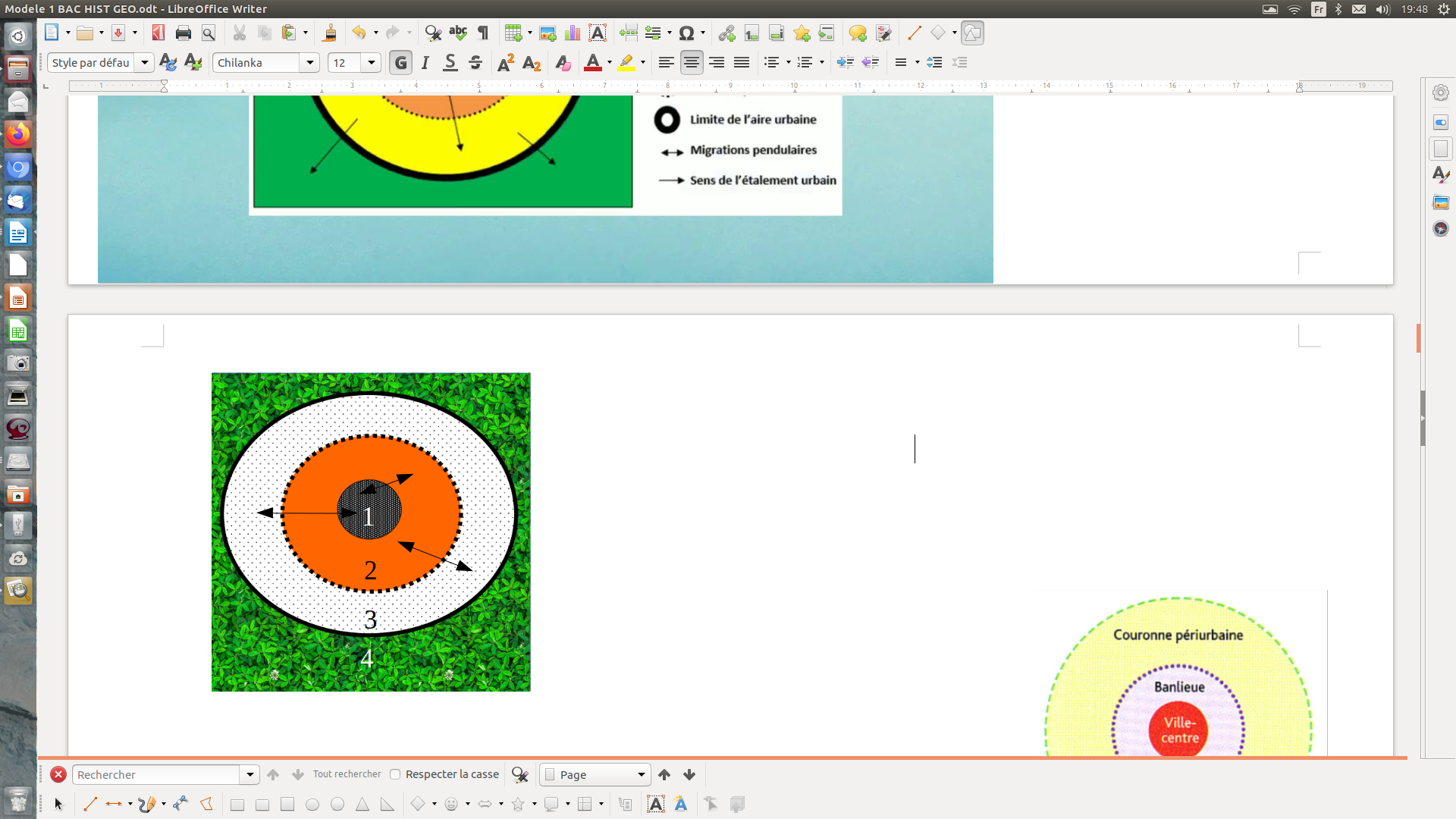 Aires urbaines -CAPDoc. 6 - Les plus grandes villes françaises en 2016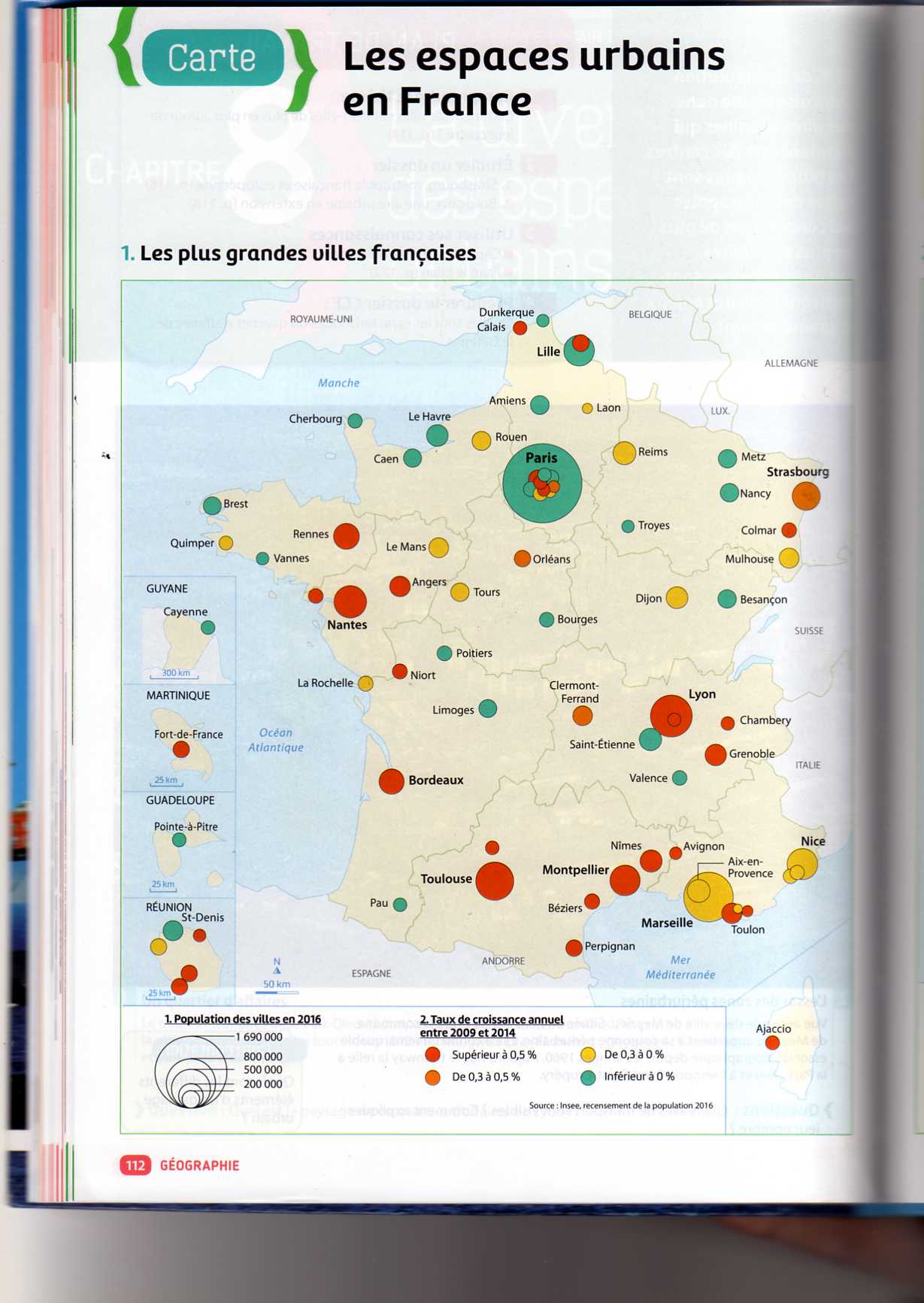 Doc.7 - La métropolisation en France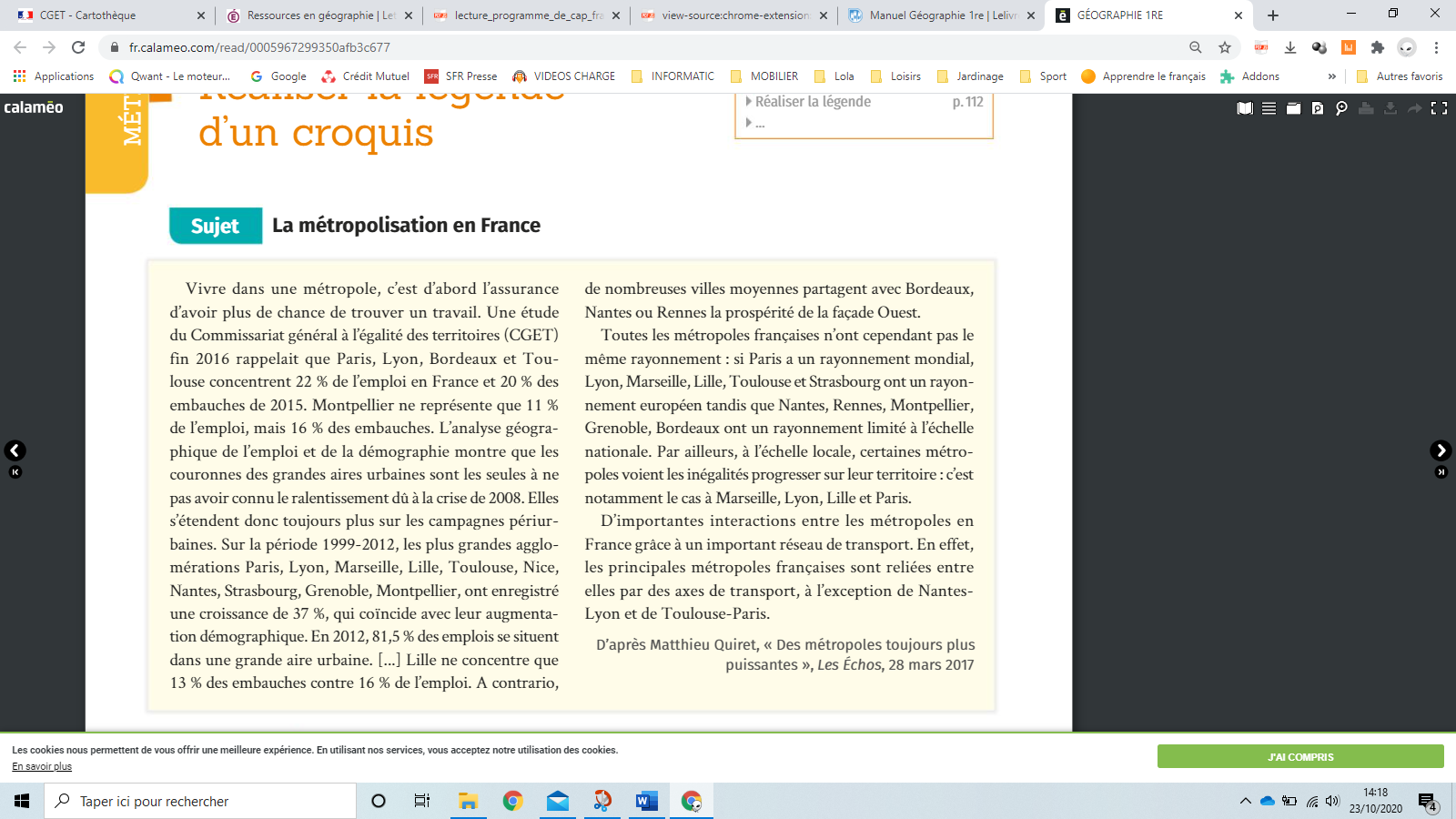 La concentration des emplois dans les métropoles – carte interactive- livre scolaire de 1 èrehttps://www.lelivrescolaire.fr/page/6625285?docId=0qbB_Myf9dGTHBKYswkynAires urbaines -CAP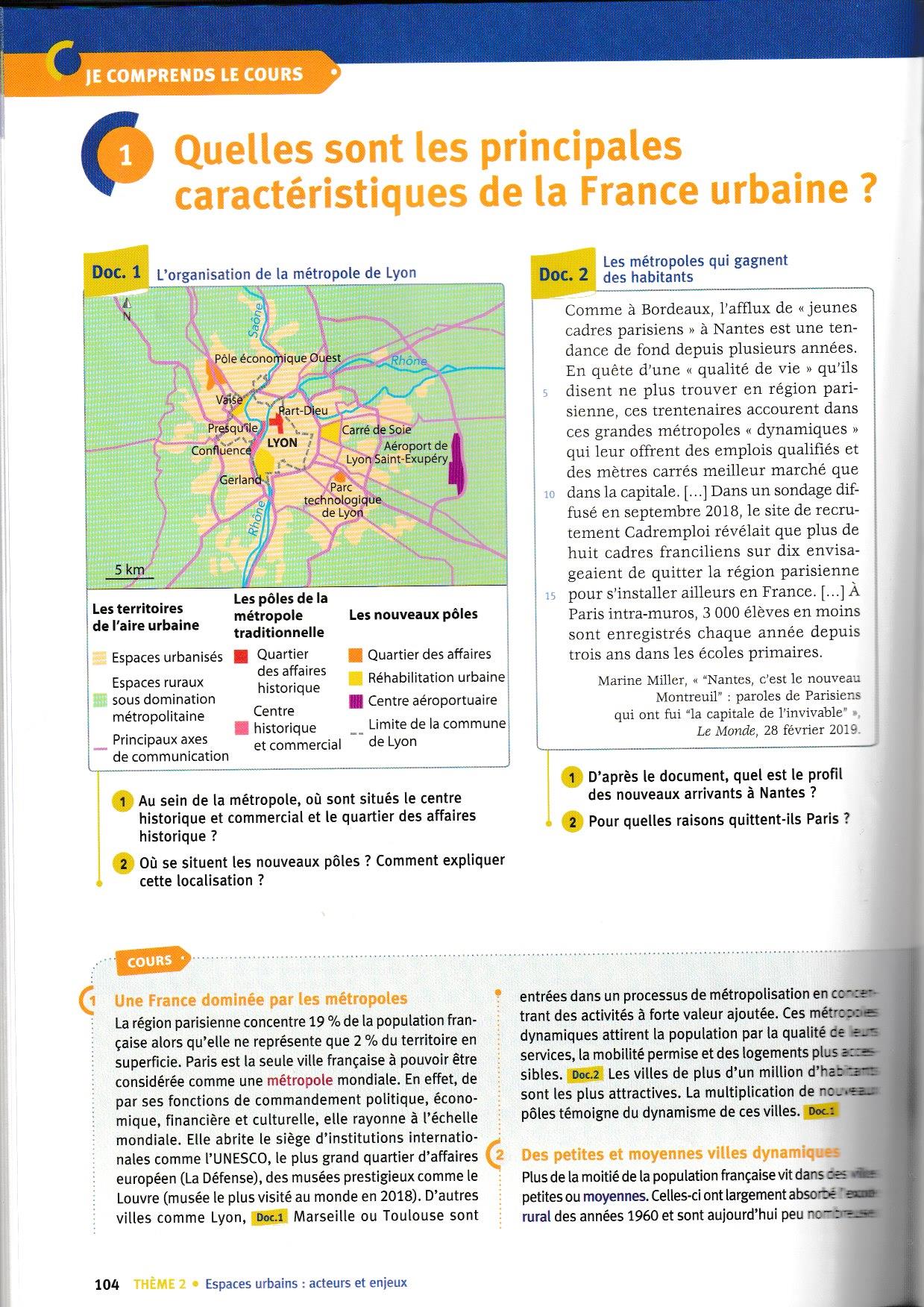 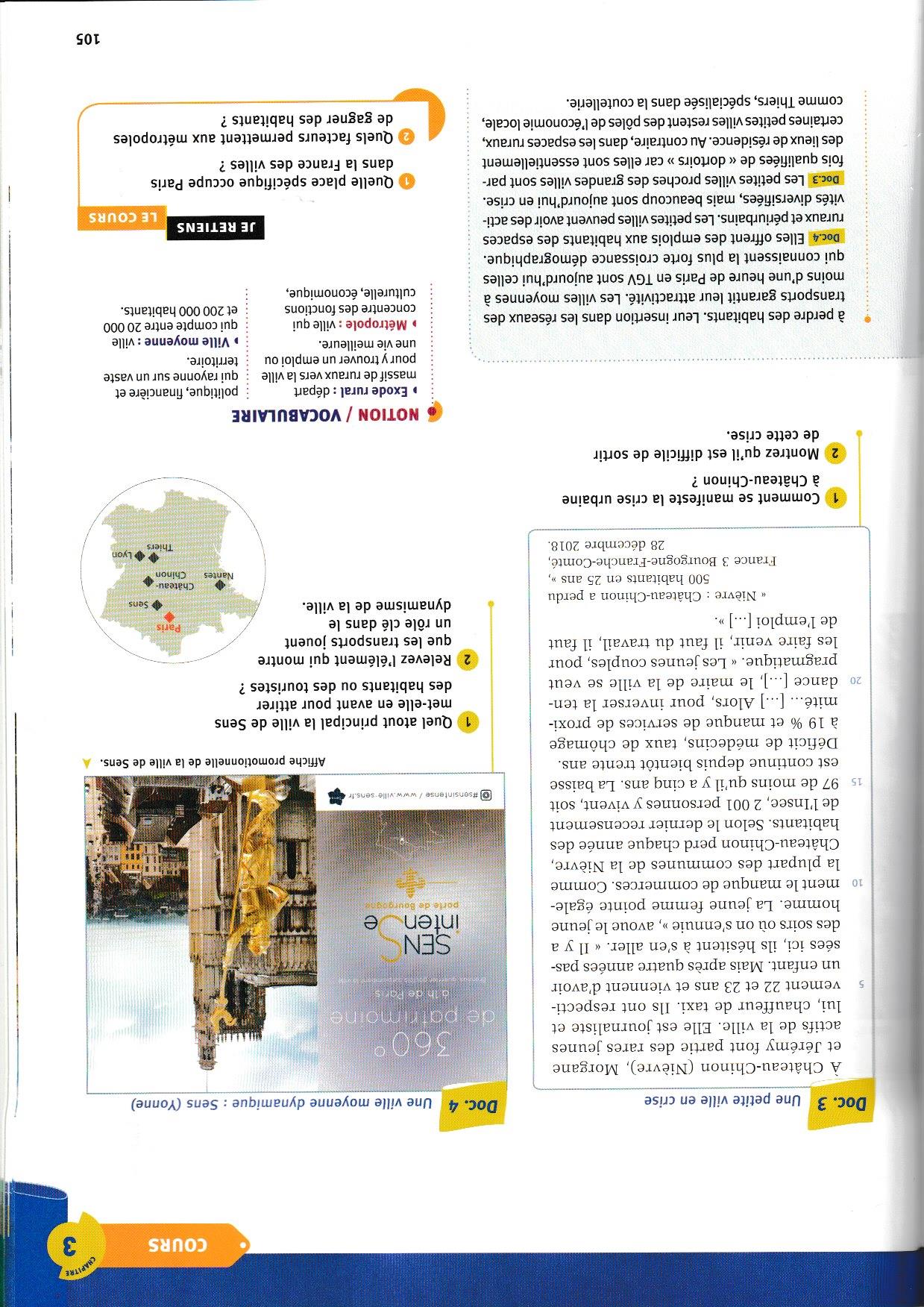 Doc.10 - Le renouveau de certaines villes moyennes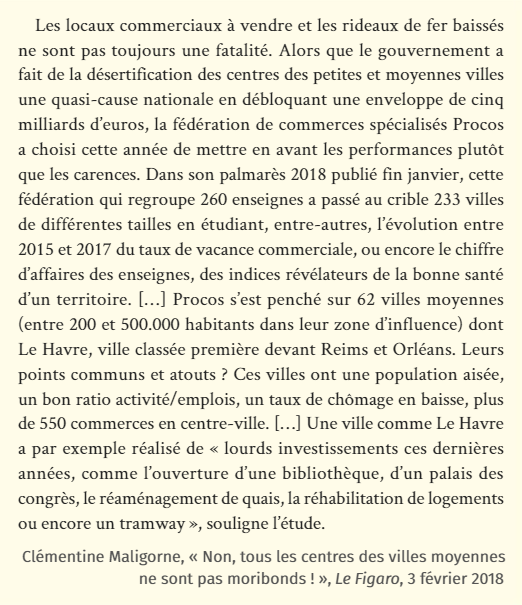 Aires urbaines -CAPDoc. 11 - Périurbanisation, périurbain : de quoi parle-t-on ?La périurbanisation appelée également étalement urbain est un phénomène mondial. On la rencontre dans tous les pays développés mais elle ne fait pas l’objet d’une définition unique. S’il fallait retenir un point commun, on dirait que le périurbain est un espace sous influence des villes où les mobilités domicile-travail entre communes sont relativement élevées. En France, à partir de la définition de l’Insee, on peut considérer comme périurbaine toute commune dont au moins 40 % des actifs résidents se rendent pour leur travail dans un ou plusieurs pôles urbains de 1 500 emplois ou plus. On parle ainsi de couronnes périurbaines et de communes multipolarisées.Loin de se réduire à un type d’habitat homogène, le lotissement par exemple, le périurbain peut prendre une grande diversité de formes : plus ou moins densément peuplé, composé de villages, bourgs et petites villes, de zones résidentielles, de champs ou de forêts, d’espaces commerciaux ou dédiés aux loisirs.Site- Le Lab périurbain (plateforme publique lancée en juillet 2016 par le Ministère de l’aménagement du territoire, de la ruralité et des collectivités territoriales et portée par le Commissariat général à l’égalité des territoires). http://periurbain.cget.gouv.fr/content/P%C3%A9riurbanisation-p%C3%A9riurbain-de-quoi-parle-tDoc. 12 - Des espaces périurbains pluriels et diversifiés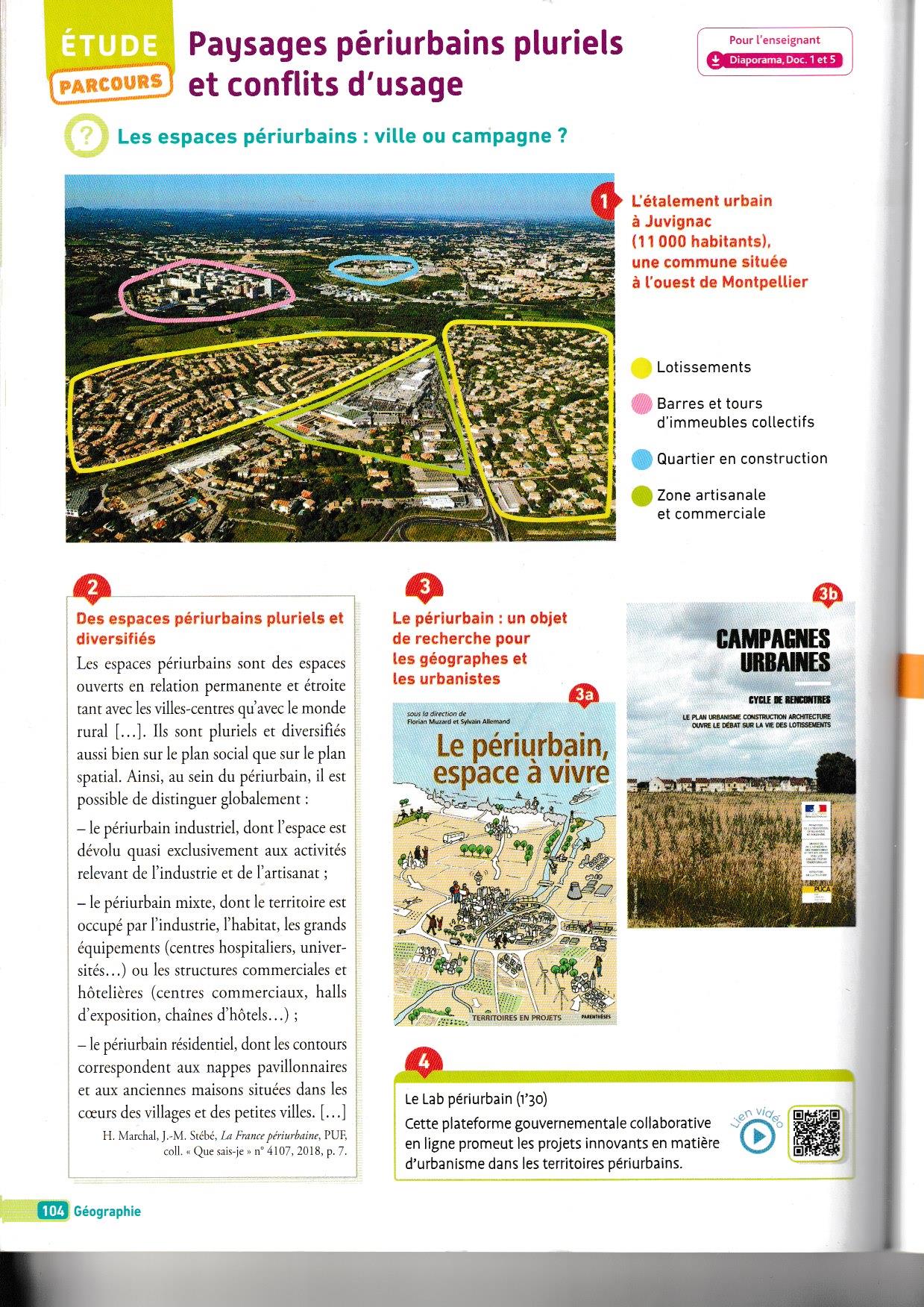 Aires urbaines -CAPDoc. 13 - L’évolution de la population dans les métropoles françaises en 2017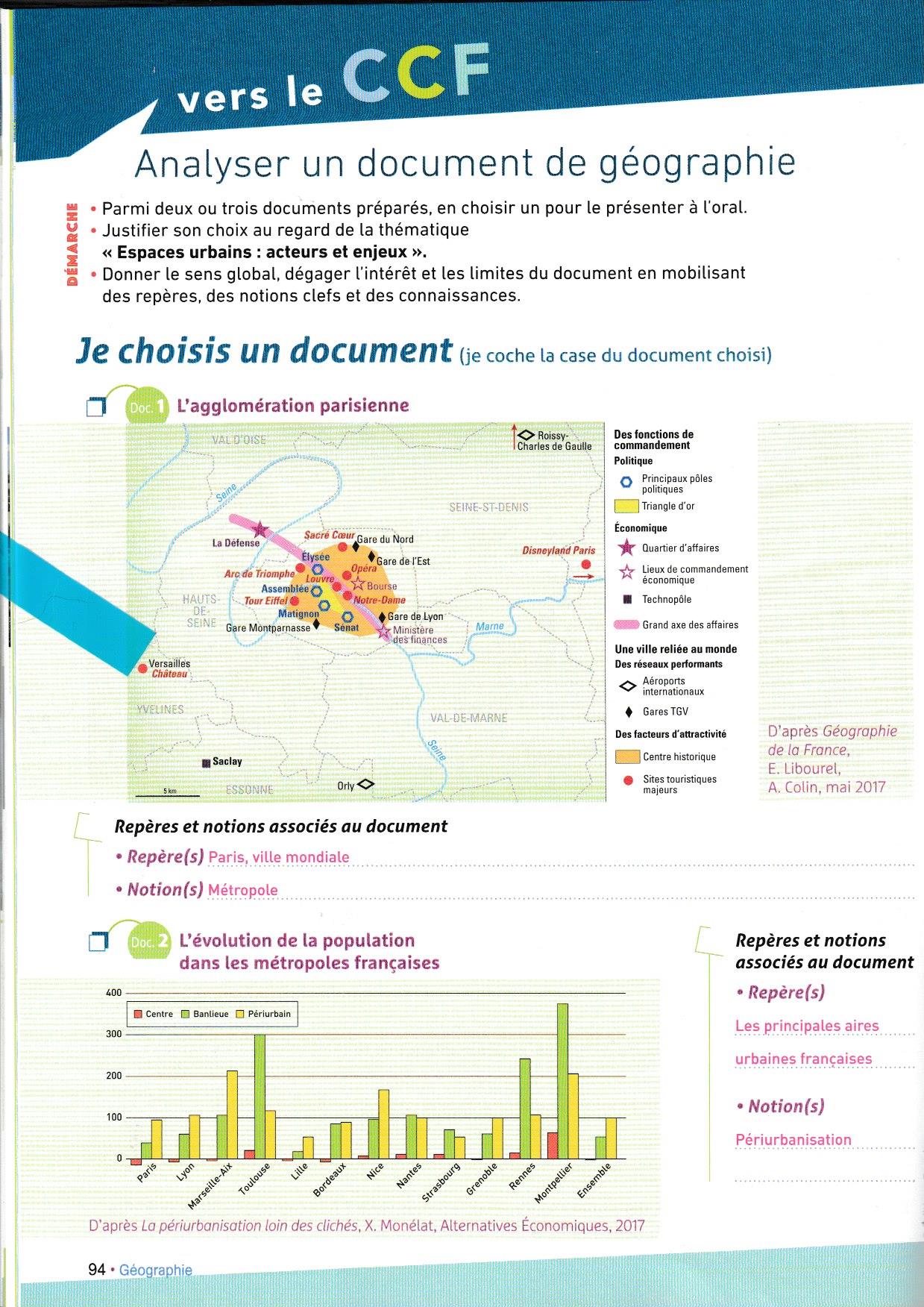 Doc. 14 - Taux de pauvreté selon le type de territoire en pourcentage en 2015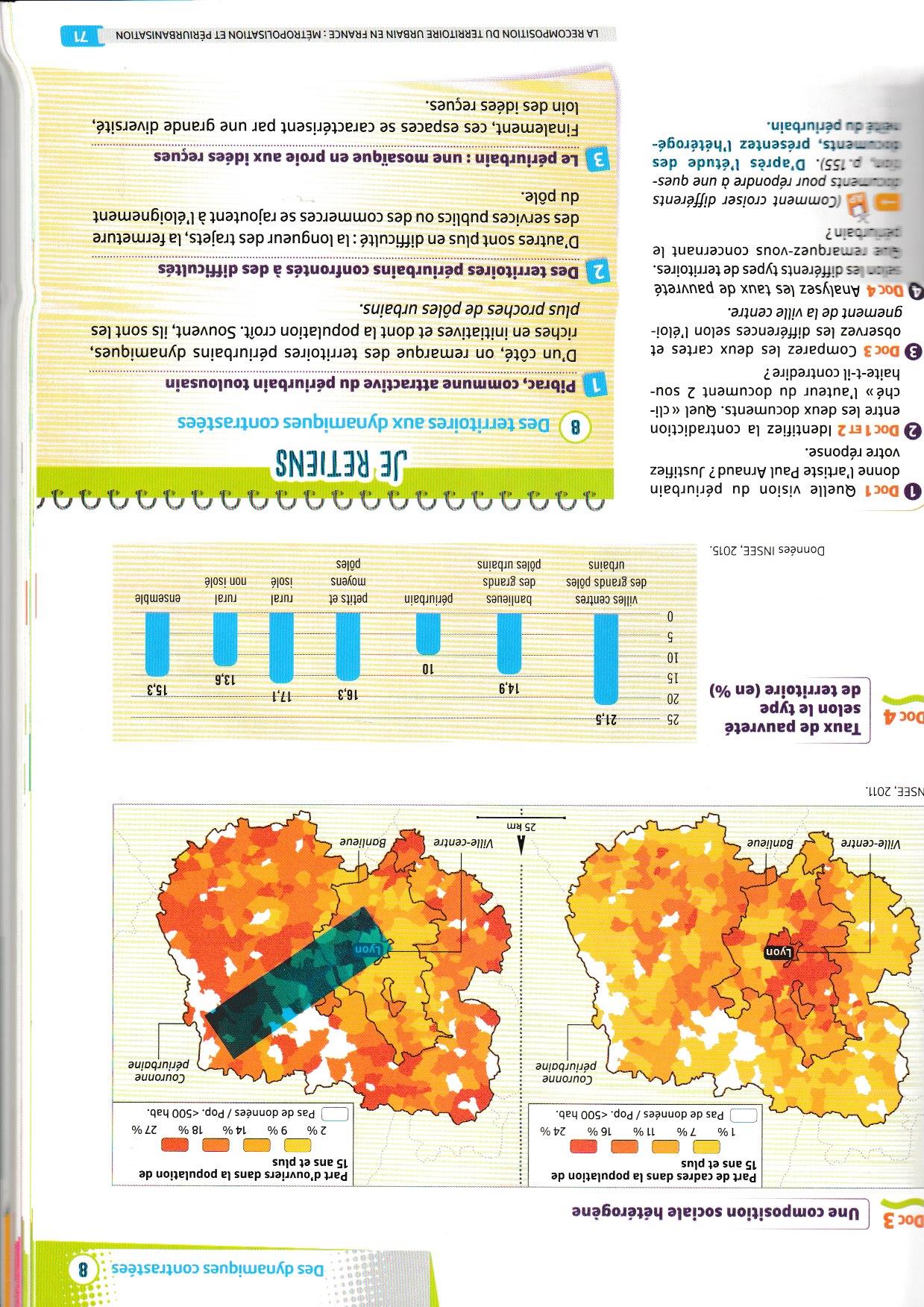 Source INSEE, 2015Doc. 15 - La mobilité dans les territoires -Le Parisien- 26/03/2019https://www.leparisien.fr/societe/trois-francais-sur-quatre-prennent-leur-voiture-pour-aller-travailler-26-03-2019-8040444.php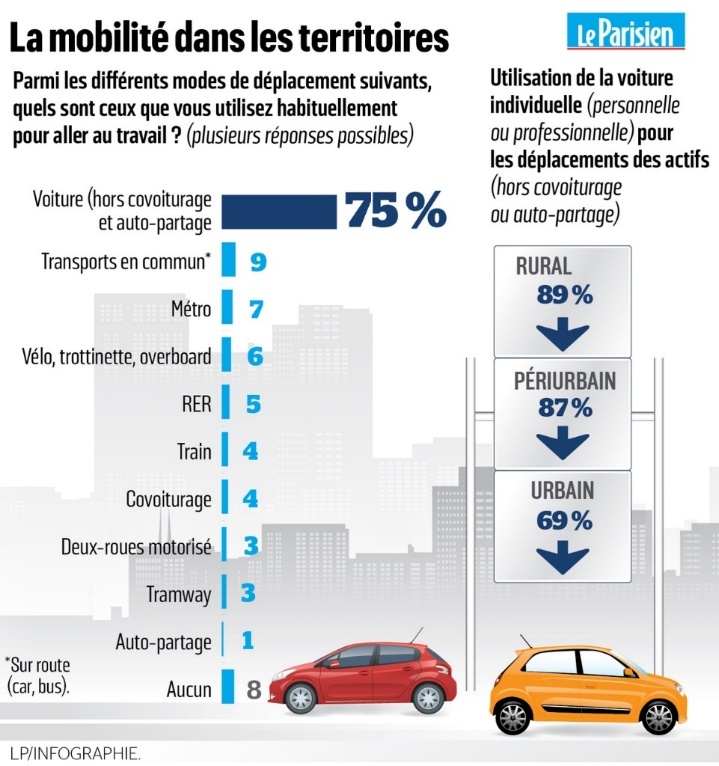 